倍特期货“两学一做”学习教育工作简报倍特期货“两学一做”“佳期汇”系列活动之——服务西部龙头企业，走进铁骑力士为响应了大连商品交易所“一地一品牌”，服务实体经济的号召。倍特期货绵阳党小组联合大连商品交易所，于7月19日在成都铁骑力士集团成功举办了“佳期汇”系列活动之“走进铁骑力士--2017豆粕期货期权交流会”，会议帮助该企业相关职能部门理顺了期现结合工作思路，梳理参与套期保值的流程和评价体系。会上，倍特期货绵阳党小组党员张中云同志就豆粕期货下半年行情分析及展望进行了详细分析和讲解，从企业角度出发、侧重操作实务，帮助企业更好的认识和运用期货市场来服务实体运营。利用豆粕期货套期保值是饲料企业进行风险管理的有效手段。合理规范利用期货市场进行套期保值，可以帮助企业构建更完善的风险对冲体系，规避市场价格波动对实体运营带来的风险，保持持续稳健的发展动力。同时也有助于推动期货公司业务的稳健发展，满足了实体企业应对价格风险的需要。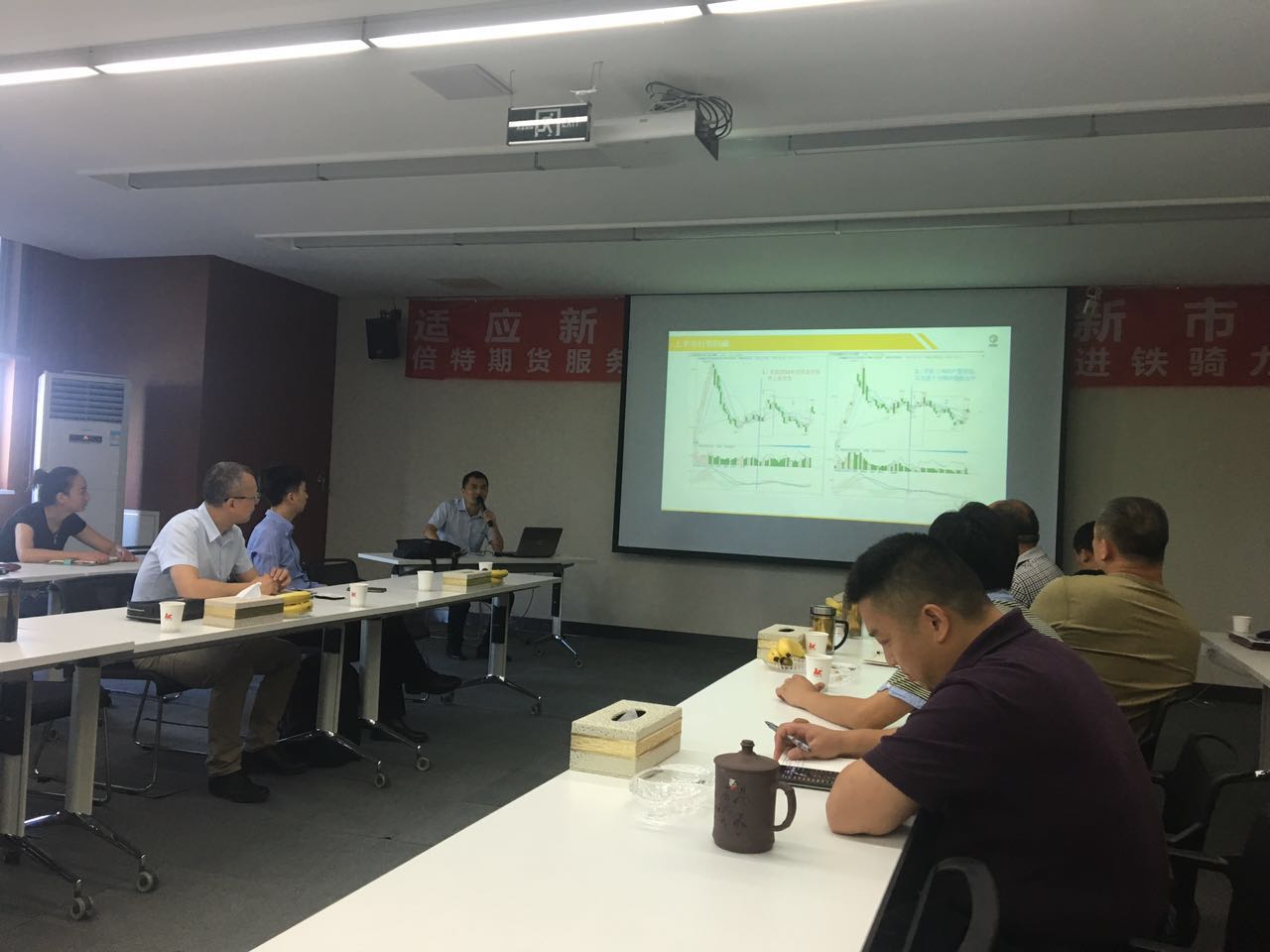 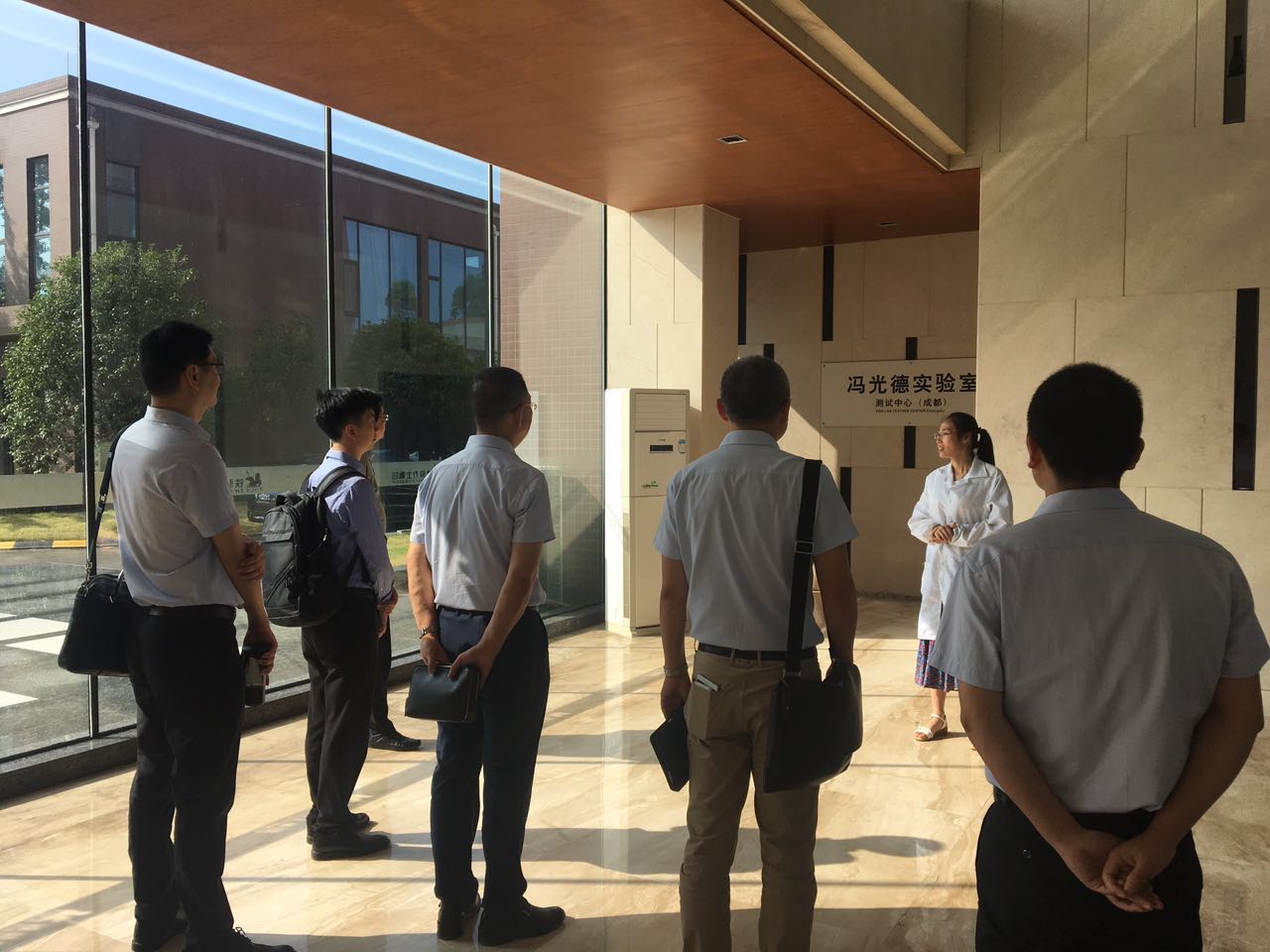 第53期第53期倍特期货“两学一做”学习教育小组 2017年7月19日